.HEEL, HEEL, RIGHT SHUFFLE, HEEL, HEEL, LEFT SHUFFLEOption: lace fingers together, slap knee with handsOption: lace fingers together, slap knee with handsROCK-RECOVER, RIGHT COASTER STEP, LEFT- TOGETHER, LEFT CHASSECROSS-ROCK, RECOVER, RIGHT CHASSE, CROSS-ROCK, RECOVER, QUARTER TURN, SCUFFHEEL, TOE, RIGHT SHUFFLE, JAZZ BOX WITH TOUCHREPEATG.E.M. (Green Eyed Monster)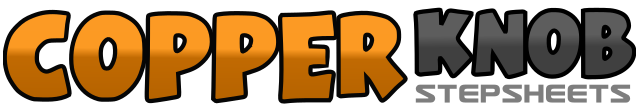 .......Count:32Wall:4Level:Beginner.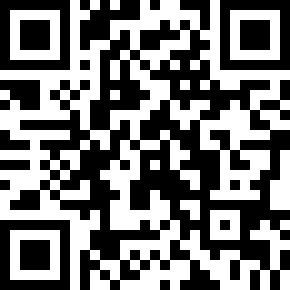 Choreographer:John "Grrowler" Rowell (UK)John "Grrowler" Rowell (UK)John "Grrowler" Rowell (UK)John "Grrowler" Rowell (UK)John "Grrowler" Rowell (UK).Music:Jealous Man - Michael E. TubbsJealous Man - Michael E. TubbsJealous Man - Michael E. TubbsJealous Man - Michael E. TubbsJealous Man - Michael E. Tubbs........1&Dig right heel forward, hitch right knee2&Dig right heel forward, hitch right knee3&4Step right forward, step left next to right, step right forward5&Dig left heel forward, hitch left knee6&Dig left heel forward, hitch left knee7&8Step left forward, step right next to left, step left forward9-10Rock forward on right, recover weight to left11&12Step right back, step left next to right, step right forward13-14Step left to left, step right next to left15&16Step left to left, step right next to left, step left to left17-18Cross rock right in front of left, recover weight to left19&20Step right to right, step left next to right, step right to right21-22Cross rock left over front of right, recover weight to right23-24Step left quarter turn left, scuff right forward25-26Tap right heel forward, tap right toe back27&28Step right forward, step left next to right, step right forward29-30Cross left over front of right, step back right31-32Step left to left side, touch right next to left